Fagley Primary School 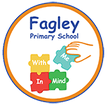 Business Manager: Person specificationNotes:This job description may be amended at any time in consultation with the postholder. Last review date:Next review date: Co-Headteachers/line manager’s signature:	Date: 							Postholder’s signature:Date: 			criteriaqualitiesQualifications 
and trainingA degree or other relevant qualification - ideally in accountancy, business management or a related discipline.A school business management qualification e.g. DSBM, CSBM, ADSBM or Msc. School Business Management.Evidence of continual professional development.ExperienceShow evidence ofSuccessful leadership and management experience in a school, or in a relevant field outside educationExtensive experience of using Microsoft Office and complex databases such as SIMS with excellent IT skills.  This should include the production of detailed and complex reports and spreadsheets.  Involvement in school self-evaluation and improvement planningExperience in Supervising and managing staffContributing to staff developmentWorking with children or young peopleExperience of financial management including strategic financial planning, budgets and financial reporting: preferably in the educating setting.  Experience of dealing with HR / payroll / Health and Safety matters. Skills and knowledgeExpert knowledge of financial managementWill possess a comprehensive working knowledge of the schools relevant policies and procedures with an outline understanding of relevant legislation.Excellent attention to detailExperience of maintaining complex financial information systems and making payments.Effective communication and interpersonal skillsAbility to communicate a vision and inspire othersAbility to build effective working relationships with staff and other stakeholdersUnderstanding of data protection and confidentiality Knowledge and experience of Health and Safety / First Aid/ Medical / Fire Safety regulations / requirements. Analyse data and plan an appropriate course of action for organisation improvement.  Develop and deliver effective and inspirational development for staff.  Contribute effectively to the Co-Headteachers and SLT.Deal successfully with situations that may include tackling difficult situations and conflict resolution.  Personal qualitiesCommitment to promoting the ethos and values of the school and getting the best outcomes for all pupilsCommitment to acting with integrity, honesty, loyalty and fairness to safeguard the assets, financial probity and reputation of the schoolAbility to work under pressure and prioritise effectivelyCommitment to maintaining confidentiality at all timesCommitment to safeguarding, equalities and the Equality Act.  Embraces change wellDeals with difficult situations effectivelyExcellent organisational, communicating and problem solving skills with the ability to use own initiative and work proactively both in a team and independently.Ability to lead, motivate and work constructively as part of a team with a willingness to share knowledge, expertise and experience. Excellent numeracy / literacy and ICT skills.